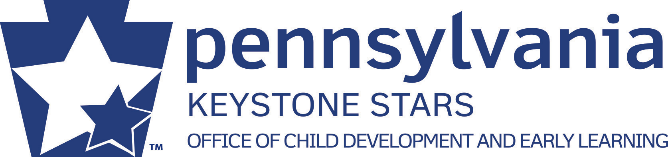 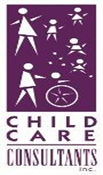                    MID-STATE REGIONAL KEYStart Up TA – Mentee ApplicationINTRODUCTION TO THE PROGRAM: Attached you will find a Mentee Application for the Mid-State Regional Key (MSRK) START –UP TAMentoring Program.  This program is available to Keystone STARS childcare sites wanting to partner with a mentor to help them move from STAR 1 to a STAR 2 in the Keystone STARS Program.Mentees who participate in this program will be assigned to a single mentor, or if an individual feels that they work better in a group setting, there is potential to establish cohorts that will move through the process together.  An individual applying to be a mentee should explain their preference in the open ended response section of their application.  Each Mentor-Mentee match will be assigned by a selection committee comprised of Mid-State Regional Key Staff and the Mid-State Regional Key Mentor Specialist.  This Specialist will also oversee the partnership and monitor the progress of the Mentee as they work through the STAR 2 Standards.  The Mentor will be the Mentee’s first point of contact, but the Mentoring Specialist will be available to address any issues or concerns that may arise.  Mentees will be matched with mentors who have also applied to be a part of this program.  A mentor will be the current director of a Family Child Care Home, Group Facility or Child Care Center.  Their program must currently be at a STAR 2, 3 or STAR 4 level.After you are successful and are designated a STAR 2, you may sign new forms which provided continued mentoring services through the MSRKS Rising STARS Mentor Program.  This program will assist you in moving to the STAR 3 level.Again, we are very excited to be offering such a beneficial program that allows all parties involved to gain something so valuable in the field of Early Childhood Education.  After all, we are all working towards the common goal of providing the highest quality of care for the children and families in our communities.  Let us learn and grow from each other as we continue this journey.If you are interested in joining this program, please complete the attached application.  You may return it to me either by mail, fax or email.  Please sign and include the acknowledgement page.Sincerely,Carol HeagyMSRK Mentor Specialist29 N. Duke St.York, PA 17401cheagy@childcareconsultants.orgPhone:	(717) 771-8587FAX: 	(717) 848-2167Applicant Name: ________________________________________Position: ______________________Facility Name:  ________________________________________________________________________Facility Address: _______________________________________________________________________			County: _________________________________Phone: ___________________     FAX: __________________ Email: _____________________________MPI # (Shown on your DHS Certificate of Compliance): _________________________________________Expiration Date as shown on your DHS Certificate of Compliance: _________________________________Type of facility:    ____ For Profit              _____Non-Profit          ______ I am the owner_____Family Child Care Home    _____Group Child Care Home        ____Center             ____ SACC OnlyEnrollment Information:  Check the age components that you serve_____ Infants   _____ Young Toddlers   _____ Old Toddlers   _____ Preschool   _____ School AgeTotal current enrollment: ___________ Number of Staff:  ________ Full Time   ________ Part TimeDo you currently have a Provider Agreement with your local CCIS:  _____ Yes     _____ NoDo you currently participate in the Child and Adult Care Food Program?  _____ Yes     ____ NoApplicant Educational Qualifications:Highest Education Level/Degree: _______________________________________________________Are you currently enrolled working toward:  ____ Associate’s Degree    _____ Bachelors’ Degree_____ Master’s Degree       List Major: _________________________________________________________ Please reflect and complete the following questions: Why would you like to participate in the START-Up TA Mentor Program? What resources and supports are you looking for to assist you in moving to a STAR 2? Tell us about your learning style.  Would you work better in a small group (cohort) or one on one? What is the maximum distance you are will to travel – one way to meet with a mentor?____ less than 10 miles   ____ 10-25 miles    ____26-40 miles   ____41-60 miles   ____ 60+ miles Do you have a substitute to take your place while being mentored?  Tell us what plan is in place while you are not at your facility or program. Do you have access to a computer with internet?  What programs and/or software are you comfortable using?  Do you have Skype or Face Time?What day(s) and times are best for you to leave your facility to meet with your mentor?Daytime, during the week, evenings during the week, weekends? What is your primary language?    Do you need a translator if English is not your first language?I acknowledge that I have completed the START UP-TA Mentee Application in its entirety and understand that I may or may not be selected by the Mid-State Regional Key to participate.I also acknowledge that if I am selected to be a mentee that I will abide by all the procedures, policies,and agreements of the MSRK START-UP TA Mentoring Program.________________________________________________		_______________________Printed Name of Mentee Applicant					Date________________________________________________Signature of Mentee ApplicantMAIL, EMAIL, OR FAX COMPLETED APPLICATION TO:MID-STATE REGIONAL KEY MENTORING PROGRAM/ATTN: CAROL HEAGY29 N. Duke StreetYork, PA  17401FAX: 717-848-2167cheagy@childcareconsultants.orgMSRK use:  MENTEE									Received:									Notes:									Updated July 2017